Теоретичний семінарТЕМА: «ВПРОВАДЖЕННЯ ТРВЗ (ТЕОРІЇ РОЗВИТКУ ВИНАХІДНИЦЬКИХ ЗАВДАНЬ) В ОСВІТНЬО-ВИХОВНИЙ ПРОЦЕС ДОШКІЛЬНОГО НАВЧАЛЬНОГО ЗАКЛАДУ ЯК ЗАСІБ ФОРМУВАННЯ КРЕАТИВНОСТІ ДОШКІЛЬНИКА» 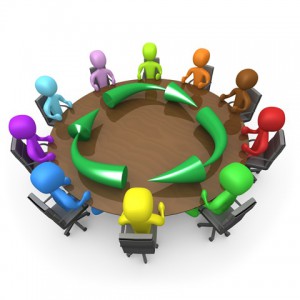 №Термін проведенняФорма роботиЗміст роботиВідповідальнийВідмітка про виконання1Лютий2015р.Організаційний блокПерсональна міні-виставка творчих робіт працівників дошкільної установи  та дітей, презентацію дидактичних посібників, виставку дитячих робіт Тема:»Сувеніри власними руками»Вихователь-методистТрифонова Т.Т.,педагоги.2Лютий2015р.Теоретичний блок «Творчий педагог – творчі діти» Ділова граПерегляд презентаційного матеріалуКерівник «Школи мислення для педагогів»Нелупенко Т.М.3Практичний блокПанорама дитячого винахідництва та захист нових проектів - перегляд фрагментів практичного застосування методів та прийомів ТРВЗ в роботі з дітьми: Винахідницькі завдання шляхом використання методології ТРВЗ у процесі художньої творчості.Пеагоги груп 5-6 року життяНедавня Ю.П.,Величкевич В.М.,Душная І.М.4Візитна карточка-презентація«Світ пізнання і творчості» Створення сучасного розвивального середовища в кожній віковій групі дошкільного навчального закладу.5Підсумковий блокВаша думкаМетодичні рекомендаціїПідведення підсумків семінаруВихователь-методистТрифонова Т.Т.